แผนผังขั้นตอนการขออนุญาตก่อสร้างอาคาร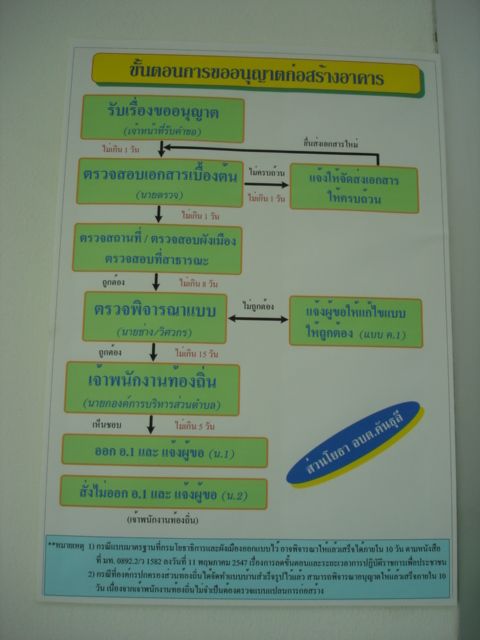 